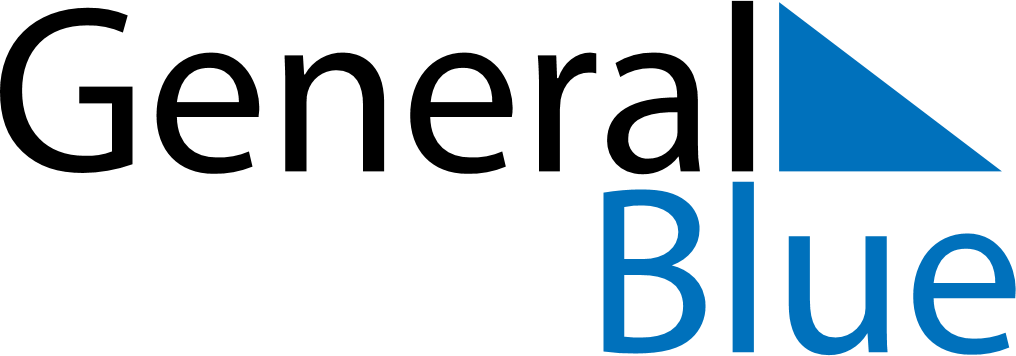 June 2024June 2024June 2024June 2024June 2024June 2024June 2024Laihia, Ostrobothnia, FinlandLaihia, Ostrobothnia, FinlandLaihia, Ostrobothnia, FinlandLaihia, Ostrobothnia, FinlandLaihia, Ostrobothnia, FinlandLaihia, Ostrobothnia, FinlandLaihia, Ostrobothnia, FinlandSundayMondayMondayTuesdayWednesdayThursdayFridaySaturday1Sunrise: 3:45 AMSunset: 11:14 PMDaylight: 19 hours and 29 minutes.23345678Sunrise: 3:43 AMSunset: 11:16 PMDaylight: 19 hours and 33 minutes.Sunrise: 3:41 AMSunset: 11:18 PMDaylight: 19 hours and 37 minutes.Sunrise: 3:41 AMSunset: 11:18 PMDaylight: 19 hours and 37 minutes.Sunrise: 3:39 AMSunset: 11:21 PMDaylight: 19 hours and 41 minutes.Sunrise: 3:37 AMSunset: 11:23 PMDaylight: 19 hours and 45 minutes.Sunrise: 3:36 AMSunset: 11:25 PMDaylight: 19 hours and 49 minutes.Sunrise: 3:34 AMSunset: 11:27 PMDaylight: 19 hours and 52 minutes.Sunrise: 3:32 AMSunset: 11:29 PMDaylight: 19 hours and 56 minutes.910101112131415Sunrise: 3:31 AMSunset: 11:30 PMDaylight: 19 hours and 59 minutes.Sunrise: 3:30 AMSunset: 11:32 PMDaylight: 20 hours and 2 minutes.Sunrise: 3:30 AMSunset: 11:32 PMDaylight: 20 hours and 2 minutes.Sunrise: 3:29 AMSunset: 11:34 PMDaylight: 20 hours and 4 minutes.Sunrise: 3:28 AMSunset: 11:35 PMDaylight: 20 hours and 7 minutes.Sunrise: 3:27 AMSunset: 11:36 PMDaylight: 20 hours and 9 minutes.Sunrise: 3:26 AMSunset: 11:37 PMDaylight: 20 hours and 11 minutes.Sunrise: 3:25 AMSunset: 11:39 PMDaylight: 20 hours and 13 minutes.1617171819202122Sunrise: 3:25 AMSunset: 11:39 PMDaylight: 20 hours and 14 minutes.Sunrise: 3:24 AMSunset: 11:40 PMDaylight: 20 hours and 15 minutes.Sunrise: 3:24 AMSunset: 11:40 PMDaylight: 20 hours and 15 minutes.Sunrise: 3:24 AMSunset: 11:41 PMDaylight: 20 hours and 16 minutes.Sunrise: 3:24 AMSunset: 11:42 PMDaylight: 20 hours and 17 minutes.Sunrise: 3:24 AMSunset: 11:42 PMDaylight: 20 hours and 17 minutes.Sunrise: 3:24 AMSunset: 11:42 PMDaylight: 20 hours and 17 minutes.Sunrise: 3:25 AMSunset: 11:42 PMDaylight: 20 hours and 17 minutes.2324242526272829Sunrise: 3:25 AMSunset: 11:42 PMDaylight: 20 hours and 17 minutes.Sunrise: 3:26 AMSunset: 11:42 PMDaylight: 20 hours and 16 minutes.Sunrise: 3:26 AMSunset: 11:42 PMDaylight: 20 hours and 16 minutes.Sunrise: 3:26 AMSunset: 11:42 PMDaylight: 20 hours and 15 minutes.Sunrise: 3:27 AMSunset: 11:41 PMDaylight: 20 hours and 14 minutes.Sunrise: 3:28 AMSunset: 11:41 PMDaylight: 20 hours and 12 minutes.Sunrise: 3:29 AMSunset: 11:40 PMDaylight: 20 hours and 10 minutes.Sunrise: 3:30 AMSunset: 11:39 PMDaylight: 20 hours and 8 minutes.30Sunrise: 3:32 AMSunset: 11:38 PMDaylight: 20 hours and 6 minutes.